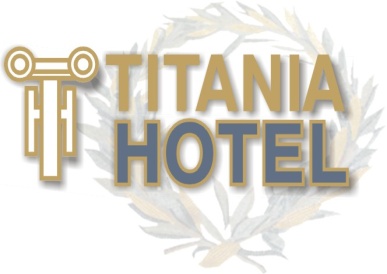 ACCOMODATION FORMCyberSciTech/DASC/PICom/DataCom 12 – 15/08/2018Please send by fax or by e-mail till the 27th June 2018 to:TITANIA, Panepistimiou 52, Athens 10678 – GreeceTel: (+30210)332-6217; Fax: (+30210)330-0700;Contact person: Martha Kolokytha E-mail: groups1@titania.gr; http://www.titania.grName…………………………………………………………………………………………….……………………………………First Name ………………………………………………………………………………..……………………………………………Home Address …………………………………………………………………………..………………………………….……….Zip Code……………….City………………………………………………………………Country………………………….…Tel……………………………………………….….Fax………………..……………E-mail……………………………………...Category		****Notes:The 3 euro per room, per night residence fee applied on hotel accommodation from 01/01/2018, is not included in the rates, and will be paid by the clients directly to the hotel. The rooms are guaranteed for the dates 12/08 till 15/08. For pre & post stay the rooms are upon availability.Rooms will be assigned on a “first-come, first-served” basis;These above mentioned rates are valid per room and per night including American buffet breakfast, with all taxes and service charges and are net;Forms received without payment will not be taken into consideration;A confirmation will be sent to acknowledge the request of reservation by TITANIA HOTEL by e-mail or fax.The reservation can be cancelled till 03/08/2018. In case of late cancellation or early departure or non show, the card will be charged with all the amount of the reservation. Please note that after June 27th, 2018 reservation requests will be upon availability. Arrival date………………….. Departure date…………….. Tot. Nights………………..Full Payment  must be made in euros by one of the following methods:[ ] Bank account (available upon request)[ ] Credit Card  I authorize the hotel to charge my credit card with the amount of ………………………[ ] VISA [ ] MASTERCARD   [ ] EUROCARD [ ] AMERICAN EXPRESS [ ] DINERSCard Number……………………………………………………………………………………Expiration Date……………Card Holder (capital letters)……………………………………………………….Date…………………………………… Signature……………………………………….Standard Single room: 80 € including American buffet breakfast & WiFiStandard Double room: 90 € including American buffet breakfast & WiFiStandard Triple room: 105 € including American buffet breakfast & WiFi